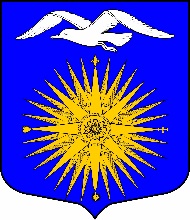 СОВЕТ ДЕПУТАТОВ МУНИЦИПАЛЬНОГО ОБРАЗОВАНИЯ БОЛЬШЕИЖОРСКОЕ ГОРОДСКОЕ ПОСЕЛЕНИЕ МУНИЦИПАЛЬНОГО ОБРАЗОВАНИЯ ЛОМОНОСОВСКИЙ МУНИЦИПАЛЬНЫЙ РАЙОН ЛЕНИНГРАДСКОЙ ОБЛАСТИПЯТОГО СОЗЫВА                                                                    РЕШЕНИЕот 31 октября 2023 года                                                                                                № 33Об установлении земельного налога на территории муниципального образования Большеижорское городское поселение муниципального образования Ломоносовский муниципальный район Ленинградской области на 2024 год             В соответствии с пунктом 2 части 1 статьи 14 Федерального закона от 06.10.2003 года № 131-ФЗ «Об общих принципах организации местного самоуправления в Российской Федерации», главой 31 Налогового кодекса Российской Федерации, Уставом Большеижорского городского поселения Ломоносовского муниципального района Ленинградской области, Совет депутатов муниципального образования Большеижорское городское поселение муниципального образования Ломоносовский муниципальный район Ленинградской области                                                          РЕШИЛ:   1. Установить на территории муниципального образования Большеижорское городское поселение муниципального образования Ломоносовский муниципальный район Ленинградской области земельный налог в соответствии с главой 31 Налогового Кодекса РФ.    2. Установить налоговые ставки в следующих размерах: 2.1. 0,3 процента в отношении земельных участков: - отнесенных к землям сельскохозяйственного назначения или к землям в составе зон сельскохозяйственного использования в населенных пунктах и используемых для сельскохозяйственного производства; - занятых жилищным фондом и объектами инженерной инфраструктуры жилищно-коммунального комплекса (за исключением доли в праве на земельный участок, приходящейся на объект, не относящийся к жилищному фонду и к объектам инженерной инфраструктуры жилищно-коммунального комплекса) или приобретенных (предоставленных) для жилищного строительства (за исключением земельных участков, приобретенных (предоставленных) для индивидуального жилищного строительства, используемых в предпринимательской деятельности); - не используемых в предпринимательской деятельности, приобретенных (предоставленных) для ведения личного подсобного хозяйства, садоводства или огородничества, а также земельных участков общего назначения, предусмотренных Федеральным законом от 29 июля 2017 года № 217-ФЗ «О ведении гражданами садоводства и огородничества для собственных нужд и о внесении изменений в отдельные законодательные акты Российской Федерации»;- ограниченных в обороте в соответствии с законодательством Российской Федерации, предоставленных для обеспечения обороны, безопасности и таможенных нужд;   2.2. 1,5 процента от кадастровой стоимости в отношении прочих земельных участков. К прочим земельным участкам также относятся земли сельскохозяйственного назначения, не используемые для сельскохозяйственного производства, выявленные в рамках муниципального земельного контроля.    3. В соответствии с пунктом 2 статьи 387 Налогового кодекса Российской Федерации установить следующие налоговые льготы:  3.1. Освобождение от уплаты земельного налога в размере 100% следующим категориям налогоплательщиков:   3.1.1. Казённым и бюджетным учреждениям, финансируемым за счёт средств местного бюджета муниципального образования Большеижорское городское поселение муниципального образования Ломоносовский муниципальный район Ленинградской области или за счет средств бюджета муниципального образования Ломоносовский муниципальный район Ленинградской области;   3.1.2. Органам местного самоуправления за земли, предназначенные для обеспечения их деятельности.  3.1.3. Налогоплательщикам, физическим лицам, имеющим постоянную регистрацию на территории муниципального образования Большеижорское городское поселение муниципального образования Ломоносовский муниципальный район Ленинградской области: - инвалидам I и II групп инвалидности; - инвалидам с детства, детям-инвалидам; - ветеранам и инвалидам Великой Отечественной войны, а также ветеранам и инвалидам боевых действий - вдовам, участников Великой Отечественной войны; - жителям блокадного Ленинграда; - бывшим, в том числе несовершеннолетним, узникам концлагерей, гетто и других мест принудительного содержания, созданных фашистской Германией и ее союзниками в период Второй мировой войны; - репрессированным гражданам; - труженикам тыла; - физическим лицам, имеющим право на получение социальной поддержки в соответствии с Законом Российской Федерации «О социальной защите граждан, подвергшихся воздействию радиации вследствие катастрофы на Чернобыльской АЭС» (в редакции Закона Российской Федерации от 18 июня 1992 года № 3061-1), в соответствии с Федеральным законом от 26 ноября 1998 года № 175-ФЗ «О социальной защите граждан Российской Федерации, подвергшимся воздействию радиации вследствие аварии в 1957 году на производственном объединении «Маяк» и сбросов радиоактивных отходов в реку Теча» и в соответствии с Федеральным законом от 10 января 2002 года № 2-ФЗ «О социальных гарантиях гражданам, подвергшимся радиационному воздействию вследствие ядерных испытаний на Семипалатинском полигоне».  3.2. Освобождение физических лиц от уплаты земельного налога и уменьшение налоговой базы для категорий, указанных в подпунктах 8,9,10 пункта 5 статьи 391 Налогового кодекса Российской Федерации производится в отношении одного земельного участка, расположенного на территории муниципального образования Большеижорское городское поселение муниципального образования Ломоносовский муниципальный район Ленинградской области по выбору налогоплательщика.    4. Отчетными периодами для налогоплательщиков-организаций признаются первый квартал, второй квартал и третий квартал календарного года.    5. Налог подлежит уплате налогоплательщиками-организациями в срок не позднее 28 февраля года, следующего за истекшим налоговым периодом. Авансовые платежи по налогу подлежат уплате налогоплательщиками-организациями в срок не позднее 28-го числа месяца, следующего за истекшим отчетным периодом.    6. Налог подлежит уплате налогоплательщиками-физическими лицами в сроки, установленные пунктом 1 статьи 397 Налогового кодекса Российской Федерации.    7. Считать утратившими силу решение Совета депутатов муниципального образования Большеижорское городское поселение муниципального образования Ломоносовский муниципальный район Ленинградской области от 14.10.2022 года № 89 «Об установлении земельного налога на территории муниципального образования Большеижорское городское поселение муниципального образования Ломоносовский муниципальный район Ленинградской области на 2023 год» и решение Совета депутатов муниципального образования Большеижорское городское поселение муниципального образования Ломоносовский муниципальный район Ленинградской области от 03.03.2023 года № 07 «О внесении изменений и дополнений в решение Совета депутатов муниципального образования Большеижорское городское поселение от 14.10.2022 года № 89 «Об установлении земельного налога на территории муниципального образования Большеижорское городское поселение муниципального образования Ломоносовский муниципальный район Ленинградской области на 2023 год» с момента вступления в силу настоящего решения.    8. Настоящее решение вступает в силу с 1 января 2024 года, но не ранее чем по истечении одного месяца со дня его официального опубликования в средствах массовой информации.      9. Настоящее решение вступает в силу после его официального опубликования (обнародования) в соответствии с Уставом муниципального образования Большеижорское городское поселение Ломоносовского муниципального района Ленинградской области. Глава муниципального образованияБольшеижорское городское поселение                                                                        Е.В.Сухова